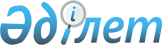 Федоров ауданының 2013-2015 жылдарға арналған аудандық бюджеті туралыҚостанай облысы Федоров ауданы мәслихатының 2012 жылғы 20 желтоқсандағы № 75 шешімі. Қостанай облысының Әділет департаментінде 2012 жылғы 29 желтоқсанда № 3973 тіркелді      РҚАО ескертпесі.

      Мәтінде авторлық орфография және пунктуация сақталған.

      Қазақстан Республикасының 2008 жылғы 4 желтоқсандағы Бюджет кодексінің 75-бабына, "Қазақстан Республикасындағы жергілікті мемлекеттік басқару және өзін-өзі басқару туралы" Қазақстан Республикасының 2001 жылғы 23 қаңтардағы Заңының 6-бабының 1-тармағының 1) тармақшасына сәйкес Федоров аудандық мәслихаты ШЕШТІ:



      1. Федоров ауданының 2013-2015 жылдарға арналған аудандық бюджеті тиісінше 1, 2, және 3-қосымшаларға сәйкес, оның ішінде 2013 жылға мынадай көлемдерде бекітілсін:



      1) кірістер – 3217671,7 мың теңге, оның ішінде:

      салықтық түсімдер бойынша – 647453,0 мың теңге;

      салықтық емес түсімдер бойынша – 2847,0 мың теңге;

      негізгі капиталды сатудан түсетін түсімдер бойынша – 3891,0 мың теңге;

      трансферттер түсімі бойынша – 2563480,7 мың теңге;



      2) шығындар – 3244809,0 мың теңге;



      3) таза бюджеттік кредиттеу – 58623,0 мың тенге, оның ішінде:

      бюджеттік кредиттер – 66200,0 мың тенге;

      бюджеттік кредиттерді өтеу – 7577,0 мың тенге;



      4) қаржы активтерімен операциялар бойынша сальдо – 0,0 мың теңге, оның ішінде:

      қаржы активтерін сатып алу – 0,0 мың теңге;



      5) бюджет тапшылығы (профициті) - -85760,3 мың теңге;



      6) бюджет тапшылығын қаржыландыру (профицитін пайдалану) – 85760,3 мың теңге.

      Ескерту. 1-тармақ жаңа редакцияда - Қостанай облысы Федоров ауданы мәслихатының 12.12.2013 № 181 шешімімен (2013 жылдың 1 қаңтарынан бастап қолданысқа енгізіледі).



      2. Аудан бюджетіне 100 пайыз көлемінде мынадай кірістер есептелетіні белгіленсін:



      1) жеке табыс салығы;



      2) әлеуметтiк салық;



      3) жеке және заңды тұлғалардың, жеке кәсiпкерлердiң мүлкiне салынатын салықтар;



      4) жер салығы;



      5) көлiк құралдарына салынатын салық;



      6) бiрыңғай жер салығы;



      7) акциздер;



      8) жер учаскелерiн пайдаланғаны үшiн төлем;



      9) жеке кәсiпкерлердi мемлекеттiк тiркегенi үшiн алынатын алым;



      10) жекелеген қызмет түрлерiмен айналысу құқығы үшiн алынатын лицензиялық алым;



      11) заңды тұлғаларды мемлекеттiк тiркегенi және филиалдар мен өкiлдiктердi есептiк тiркегенi, сондай-ақ оларды қайта тiркегенi үшiн алым;



      12) аукциондардан алынатын алым;



      13) жылжымалы мүлiктi кепiлдiкке салуды мемлекеттiк тiркегенi және кеменiң немесе жасалып жатқан кеменiң ипотекасы үшiн алынатын алым;



      14) көлiк құралдарын мемлекеттiк тiркегенi, сондай-ақ оларды қайта тiркегенi үшiн алым;



      15) жылжымайтын мүлiкке құқығын мемлекеттiк тiркегенi үшiн алынатын алым;



      16) жергiлiктi маңызы бар және елдi мекендердегi жалпы пайдаланудағы автомобиль жолдарының бөлу жолағында сыртқы (көрнекi) жарнамаларды орналастырғаны үшiн алынатын төлем;



      17) консулдық алымнан және республикалық бюджетке есептелетін мемлекеттік бажды қоспағандағы мемлекеттік баж.

      Бюджетке төленетін салықтық емес түсімдер мыналар:



      1) коммуналдық меншiктегi мүлiктi жалдаудан түсетiн кiрiстер;



      2) коммуналдық меншiктегi тұрғын үй қорынан үйлердi жалдаудан түсетiн кiрiстер;



      3) жергiлiктi бюджеттен қаржыландырылатын мемлекеттiк мекемелермен алынатын өзге де айыппұлдар, өсiмпұлдар, санкциялар, өндіріп алулар;



      4) жергiлiктi бюджетке түсетiн басқа да салықтық емес түсiмдер.

      Аудан бюджетіне негiзгi капиталды сатудан түсетiн түсiмдер мыналар:

      жер учаскелерiн сатудан түсетiн түсiмдер.



      3. 2013 жылға арналған аудан бюджетінде республикалық және облыстық бюджеттерден алынған ағымдағы нысаналы трансферттердің, ағымдағы даму трансферттердің және кредиттердің есебінен шығындар қарастырылғаны ескерілсін, оның ішінде:

      нысаналы даму трансферттері, оның ішінде:

      ауылдық елді мекендерде сумен жабдықтау жүйесін дамытуға 600000,0 мың теңге сомасында, оның ішінде облыстық бюджеттен қоса қаржыландыру 70000,0 мың теңге;

      көлік инфрақұрылымын дамытуға 345443,0 мың теңге сомасында.

      Ағымдағы нысаналы трансферттер, оның ішінде:

      мамандарды әлеуметтік қолдау шараларын іске асыруға 10773,0 мың теңге сомасында;

      бюджеттік кредит 66200,0 мың теңге сомасында;

      үш деңгейлі жүйе бойынша біліктілікті арттырудан өткен мұғалімдерге төленетін еңбекақыны арттыруға 7089,0 мың теңге сомасында;

      "Өңірлерді дамыту" бағдарламасы шеңберінде өңірлердің экономикалық дамуына жәрдемдесу жөніндегі шараларды іске асыруда ауылдық округтерді жайластыру мәселелерін шешуге 21636,3 мың теңге сомасында;

      мектеп мұғалімдеріне және мектепке дейінгі білім беру ұйымдарының тәрбиешілеріне біліктілік санаты үшін қосымша ақының мөлшерін ұлғайтуға 12344,0 мың теңге сомасында;

      негізгі орта және жалпы орта білім беретін мемлекеттік мекемелердегі физика, химия, биология кабинеттерін оқу жабдығымен жарақтандыруға 4097,0 мың теңге сомасында;

      үйде оқытылатын мүгедек балаларды жабдықпен, бағдарламалық қамтыммен қамтамасыз етуге, 639,0 мың теңге сомасында;

      мектепке дейінгі білім беру ұйымдарында мемлекеттік білім беру тапсырысын іске асыруға 151317,0 мың теңге сомасында;

      қорғаншыларға (қамқоршыларға) жетім баланы (жетім балаларды) және ата-анасының қамқорлығынсыз қалған баланы (балаларды) асырап бағу үшін ай сайынғы ақша қаражатын төлеуге 10869,0 мың теңге сомасында;

      эпизоотияға қарсы іс-шараларды өткізуге 32274,8 мың теңге;

      мемлекеттік органның күрделі шығыстарына 11495,6 мың теңге сомасында;

      бұқаралық спортты және спорттың ұлттық түрлерін дамытуға 2567,1 мың теңге сомасында;

      білім беру ұйымдарын күтіп-ұстауға берілетін ағымдағы нысаналы трансферттер – 10000,0 мың теңге;

      облыстық спартакиаданы өткізу бойынша дайындалу іс-шараларына арналған ағымдағы нысаналы трансферттер – 71445,6 мың теңге;

      Федоров ауданының Федоров ауылындағы "Атлет" стадионын қайта жаңғыртуға берілетін нысаналы даму трансферті – 118000,0 мың теңге;

      нысаналы пайдаланылмаған (толық пайдаланылмаған) трансферттерді қайтару 882,1 мың теңге сомасында.

      2013 жылға арналған аудандық бюджетте аудандардың тексеру комиссиялары мен олардың аппараттарының таратылуына және "Қостанай облысы бойынша тексеру комиссиясы" мемлекеттік мекемесінің құрылуына байланысты жоғары тұрған бюджеттерге – 2131,0 мың теңге ағымдағы нысаналы трансферттің қарастырылғаны ескерілсін.

      Ескерту. 3-тармақ жаңа редакцияда - Қостанай облысы Федоров ауданы мәслихатының 12.12.2013 № 181 шешімімен (2013 жылдың 1 қаңтарынан бастап қолданысқа енгізіледі).



      3-1. Аудандық бюджетте ауданның жергілікті атқарушы органының резерві 2000,0 мың теңге сомасында қарастырылсын.

      Ескерту. Шешім 3-1-тармақпен толықтырылды - Қостанай облысы Федоров ауданы мәслихатының 12.02.2013 № 98 шешімімен (2013 жылдың 1 қаңтарынан бастап қолданысқа енгізіледі).



      3-2. Нысаналы пайдаланылуын сақтай отырып, 2012 жылы облыстық және республикалық бюджеттен бөлінген нысаналы даму трансферттерінің пайдаланылмаған (толық пайдаланылмаған) сомаларын 2013 жылы пайдалану (толық пайдалану) туралы бюджеттік бағдарламалардың тізбесі осы шешімнің 2-қосымшасына сәйкес орындалуына қабылдансын.

      Ескерту. Шешім 3-2-тармақпен толықтырылды - Қостанай облысы Федоров ауданы мәслихатының 23.04.2013 № 130 шешімімен (2013 жылдың 1 қаңтарынан бастап қолданысқа енгізіледі).



      3-3. Аудандық бюджетте жергілікті атқарушы органдарының штаттық санын көбейтуге ағымдағы нысаналы трансферт қарастырылсын - 7733,0 мың теңге".

      Ескерту. Шешім 3-3-тармақпен толықтырылды - Қостанай облысы Федоров ауданы мәслихатының 02.07.2013 № 140 шешімімен (2013 жылдың 1 қаңтарынан бастап қолданысқа енгізіледі).



      3-4. Аудандық бюджетте облыстық бюджеттен бөлінген ағымдағы нысаналы трансферттер қарастырылсын:

      аудандық маңызы бар автомобиль жолдарын ағымдағы жөндеуге 20000,0 мың теңге сомасында;

      сот шешімі бойынша міндеттемелерді өтеу үшін 13619,0 мың теңге сомасында;

      Жұмыспен қамту 2020 жол картасының шеңберінде ауылдық елді мекендерді дамытуға 20555,0 мың теңге сомасында.

      Ескерту. Шешім 3-4-тармақпен толықтырылды - Қостанай облысы Федоров ауданы мәслихатының 03.10.2013 № 159 шешімімен (2013 жылдың 1 қаңтарынан бастап қолданысқа енгізіледі).



      4. Кент, ауыл (село), ауылдық (селолық) округ әкімі аппараттарының 2013 жылға арналған бюджеттік бағдарламаларының тізбесі 4-қосымшаға сәйкес бекітілсін.



      5. Федоров ауданының 2013 жылға арналған бюджетін атқару процесінде секвестрлеуге жатпайтын бюджеттік бағдарламаларының тізбесі 5-қосымшаға сәйкес бекітілсін.



      6. Осы шешім 2013 жылдың 1 қаңтарынан бастап қолданысқа енгізіледі.      V сессияның

      төрағасы                                   А. Дисюков      Аудандық

      мәслихаттың хатшысы                        Б. Бекенов      КЕЛІСІЛДІ:      "Федоров ауданының

      экономика және қаржы

      бөлімі" мемлекеттік

      мекемесінің бастығы

      _________ В. Гринак

Мәслихаттың        

2012 жылғы 20 желтоқсандағы 

№ 75 шешіміне 1-қосымша    

Федоров ауданының 2013 жылға

арналған аудандық бюджеті      Ескерту. 1-қосымша жаңа редакцияда - Қостанай облысы Федоров ауданы мәслихатының 12.12.2013 № 181 шешімімен (2013 жылдың 1 қаңтарынан бастап қолданысқа енгізіледі).

Мәслихаттың        

2012 жылғы 20 желтоқсандағы 

№ 75 шешіміне 2-қосымша   

Федоров ауданының 2014 жылға арналған аудандық бюджеті      Ескерту. 2-қосымша жаңа редакцияда - Қостанай облысы Федоров ауданы мәслихатының 03.10.2013 № 159 шешімімен (2013 жылдың 1 қаңтарынан бастап қолданысқа енгізіледі).

Мәслихаттың        

2012 жылғы 20 желтоқсандағы 

№ 75 шешіміне 3-қосымша   

Федоров ауданының 2015 жылға арналған аудандық бюджеті

Мәслихаттың      

2012 жылғы 20 желтоқсандағы 

№ 75 шешіміне 4-қосымша   

Кент, ауыл (село), ауылдық (селолық)

округ әкімі аппараттарының 2013 жылға арналған бюджеттік

бағдарламалардың тізбесі

Мәслихаттың        

2012 жылғы 20 желтоқсандағы 

№ 75 шешіміне 5-қосымша   

2013 жылға арналған Федоров

ауданының бюджетін атқару процесінде

секвестрлеуге жатпайтын бюджеттік

бағдарламалардың тізімі
					© 2012. Қазақстан Республикасы Әділет министрлігінің «Қазақстан Республикасының Заңнама және құқықтық ақпарат институты» ШЖҚ РМК
				СанатыСанатыСанатыСанатыСанатыСомасы,

мың

теңгеСыныбыСыныбыСыныбыСыныбыСомасы,

мың

теңгеІшкі сыныбыІшкі сыныбыІшкі сыныбыСомасы,

мың

теңгеЕрекшелігіЕрекшелігіСомасы,

мың

теңгеАтауыСомасы,

мың

теңгеIКірістер3217671,7100000Салықтық түсімдер647453,0101000Табыс салығы350257,0101200Жеке табыс салығы350257,0103000Әлеуметтік салық167183,0103100Әлеуметтік салық167183,0104000Меншікке салынатын салықтар109049,0104100Мүлікке салынатын салықтар30197,0104300Жер салығы11742,0104400Көлік құралдарына салынатын салық43918,0104500Бірыңғай жер салығы23192,0105000Тауарларға, жұмыстарға және қызметтерге салынатын ішкі салықтар16286,0105200Акциздер4050,0105300Табиғи және басқа да ресурстарды пайдаланғаны үшін түсетін түсімдер5038,0105400Кәсіпкерлік және кәсіби қызметті жүргізгені үшін алынатын алымдар7198,0107000Басқа да салықтар329,0107100Басқа да салықтар329,0108000Заңдық мәндi іс-әрекеттердi жасағаны және (немесе) оған уәкiлеттiгi бар мемлекеттiк органдар немесе лауазымды адамдар құжаттар бергенi үшiн алынатын мiндеттi төлемдер4349,0108100Мемлекеттік баж4349,0200000Салықтық емес түсiмдер2847,0201000Мемлекеттік меншiктен түсетiн кiрiстер502,0201500Мемлекет меншігіндегі мүлікті жалға беруден түсетін кірістер502,0204000Мемлекеттiк бюджеттен қаржыландырылатын, сондай-ақ Қазақстан Республикасы Ұлттық Банкiнiң бюджетiнен (шығыстар сметасынан) ұсталатын және қаржыландырылатын мемлекеттiк мекемелер салатын айыппұлдар, өсімпұлдар, санкциялар, өндiрiп алулар87,0204100Мұнай секторы ұйымдарынан түсетiн түсiмдердi қоспағанда, мемлекеттiк бюджеттен қаржыландырылатын, сондай-ақ Қазақстан Республикасы Ұлттық Банкiнiң бюджетiнен (шығыстар сметасынан) ұсталатын және қаржыландырылатын мемлекеттiк мекемелер салатын айыппұлдар, өсiмпұлдар, санкциялар, өндiрiп алулар87,0206000Басқа да салықтық емес түсімдер2258,0206100Басқа да салықтық емес түсімдер2258,0300000Негізгі капиталды сатудан түсетін түсімдер3891,0303000Жердi және материалдық емес активтердi сату3891,0303100Жердi сату3891,0400000Трансферттердің түсімдері2563480,7402000Мемлекеттiк басқарудың жоғары тұрған органдарынан түсетін трансферттер2563480,7402200Облыстық бюджеттен түсетін трансферттер2563480,7Функционалдық топФункционалдық топФункционалдық топФункционалдық топФункционалдық топСомасы,

мың

теңгеKіші функцияKіші функцияKіші функцияKіші функцияСомасы,

мың

теңгеБюджеттік бағдарламалардың әкiмшісіБюджеттік бағдарламалардың әкiмшісіБюджеттік бағдарламалардың әкiмшісіСомасы,

мың

теңгеБағдарламаБағдарламаСомасы,

мың

теңгеАтауыСомасы,

мың

теңгеIIШығындар3244809,001Жалпы сипаттағы мемлекеттiк қызметтер226539,51Мемлекеттiк басқарудың жалпы функцияларын орындайтын өкiлдi, атқарушы және басқа органдар208302,1112Аудан (облыстық маңызы бар қала) мәслихатының аппараты15649,0001Аудан (облыстық маңызы бар қала) мәслихатының қызметін қамтамасыз ету жөніндегі қызметтер11738,0003Мемлекеттік органның күрделі шығыстары3911,0122Аудан (облыстық маңызы бар қала) әкімінің аппараты67785,5001Аудан (облыстық маңызы бар қала) әкімінің қызметін қамтамасыз ету жөніндегі қызметтер59398,6003Мемлекеттік органның күрделі шығыстары8386,9123Қаладағы аудан, аудандық маңызы бар қала, кент, ауыл, ауылдық округ әкімінің аппараты124867,6001Қаладағы аудан, аудандық маңызы бар қала, кент, ауыл, ауылдық округ әкімінің қызметін қамтамасыз ету жөніндегі қызметтер115593,7022Мемлекеттік органның күрделі шығыстары9273,92Қаржылық қызмет248,8459Ауданның (облыстық маңызы бар қаланың) экономика және қаржы бөлімі248,8010Жекешелендіру, коммуналдық меншікті басқару, жекешелендіруден кейінгі қызмет және осыған байланысты дауларды реттеу110,0011Коммуналдық меншікке түскен мүлікті есепке алу, сақтау, бағалау және сату138,89Жалпы сипаттағы өзге де мемлекеттік қызметтер17988,6459Ауданның (облыстық маңызы бар қаланың) экономика және қаржы бөлімі17988,6001Ауданның (облыстық маңызы бар қаланың) экономикалық саясатын қалыптастыру мен дамыту, мемлекеттік жоспарлау, бюджеттік атқару және коммуналдық меншігін басқару саласындағы мемлекеттік саясатты іске асыру жөніндегі қызметтер17514,4015Мемлекеттік органның күрделі шығыстары474,202Қорғаныс2020,01Әскери мұқтаждар2020,0122Аудан (облыстық маңызы бар қала) әкімінің аппараты2020,0005Жалпыға бірдей әскери міндетті атқару шеңберіндегі іс-шаралар2020,004Бiлiм беру1292102,31Мектепке дейiнгi тәрбие және оқыту186149,0464Ауданның (облыстық маңызы бар қаланың) білім бөлімі186149,0009Мектепке дейінгі тәрбие ұйымдарының қызметін қамтамасыз ету34832,0040Мектепке дейінгі білім беру ұйымдарында мемлекеттік білім беру тапсырысын іске асыруға151317,02Бастауыш, негізгі орта және жалпы орта білім беру1055659,3123Қаладағы аудан, аудандық маңызы бар қала, кент, ауыл, ауылдық округ әкімінің аппараты10621,4005Ауылдық жерлерде балаларды мектепке дейін тегін алып баруды және кері алып келуді ұйымдастыру10621,4464Ауданның (облыстық маңызы бар қаланың) білім бөлімі1045037,9003Жалпы білім беру1006451,9006Балаларға қосымша білім беру38586,09Бiлiм беру саласындағы өзге де қызметтер50294,0464Ауданның (облыстық маңызы бар қаланың) білім бөлімі50294,0001Жергілікті деңгейде білім беру саласындағы мемлекеттік саясатты іске асыру жөніндегі қызметтер12983,0005Ауданның (облыстық маңызы бар қаланың) мемлекеттiк бiлiм беру мекемелер үшiн оқулықтар мен оқу-әдiстемелiк кешендерді сатып алу және жеткiзу12094,0015Жетім баланы (жетім балаларды) және ата-аналарының қамқорынсыз қалған баланы (балаларды) күтіп-ұстауға асыраушыларына ай сайынғы ақшалай қаражат төлемдері10869,0020Үйде оқытылатын мүгедек балаларды жабдықпен, бағдарламалық қамтыммен қамтамасыз ету639,0067Ведомстволық бағыныстағы мемлекеттік мекемелерінің және ұйымдарының күрделі шығыстары13709,006Әлеуметтiк көмек және әлеуметтiк қамсыздандыру75471,72Әлеуметтiк көмек60984,7451Ауданның (облыстық маңызы бар қаланың) жұмыспен қамту және әлеуметтік бағдарламалар бөлімі60984,7002Еңбекпен қамту бағдарламасы7570,2005Мемлекеттік атаулы әлеуметтік көмек403,4006Тұрғын үй көмегі5315,0007Жергілікті өкілетті органдардың шешімі бойынша мұқтаж азаматтардың жекелеген топтарына әлеуметтік көмек14155,0010Үйден тәрбиеленіп оқытылатын мүгедек-балаларды материалдық қамтамасыз ету161,7014Мұқтаж азаматтарға үйде әлеуметтік көмек көрсету14932,001618 жасқа дейінгі балаларға мемлекеттік жәрдемақылар16671,0017Мүгедектерді оңалту жеке бағдарламасына сәйкес, мұқтаж мүгедектерді міндетті гигиеналық құралдармен және ымдау тілі мамандарының қызмет көрсетуін, жеке көмекшілермен камтамасыз ету1776,49Әлеуметтiк көмек және әлеуметтiк қамтамасыз ету салаларындағы өзге де қызметтер14487,0451Ауданның (облыстық маңызы бар қаланың) жұмыспен қамту және әлеуметтік бағдарламалар бөлімі14487,0001Жергілікті деңгейде халық үшін әлеуметтік бағдарламаларды жұмыспен қамтуды қамтамасыз етуді іске асыру саласындағы мемлекеттік саясатты іске асыру жөніндегі қызметтер14057,0011Жәрдемақыларды және басқа да әлеуметтік төлемдерді есептеу, төлеу мен жеткізу бойынша қызметтерге ақы төлеу430,007Тұрғын үй-коммуналдық шаруашылық760635,41Тұрғын үй шаруашылығы27569,6458Ауданның (облыстық маңызы бар қаланың) тұрғын үй-коммуналдық шаруашылығы, жолаушылар көлігі және автомобиль жолдары бөлімі26308,6003Мемлекеттік тұрғын үй қорының сақталуын ұйымдастыру809,6041Жұмыспен қамту 2020 жол картасы бойынша қалаларды және ауылдық елді мекендерді дамыту шеңберінде объектілерді жөндеу және абаттандыру25499,0466Ауданның (облыстық маңызы бар қаланың) сәулет, қала құрылысы және құрылыс бөлімі1261,0003Мемлекеттік коммуналдық тұрғын үй қорының тұрғын үйін жобалау, салу және (немесе) сатып алу1261,02Коммуналдық шаруашылық600000,0466Ауданның (облыстық маңызы бар қаланың) сәулет, қала құрылысы және құрылыс бөлімі600000,0058Елді мекендердегі сумен жабдықтау және су бұру жүйелерін дамыту600000,03Елді мекендерді көркейту133065,8123Қаладағы аудан, аудандық маңызы бар қала, кент, ауыл, ауылдық округ әкімінің аппараты133065,8008Елді мекендерде көшелерді жарықтандыру36766,2010Жерлеу орындарын күтіп-ұстау және туысы жоқ адамдарды жерлеу86,0011Елді мекендерді абаттандыру мен көгалдандыру96213,608Мәдениет, спорт, туризм және ақпараттық кеңістiк336456,91Мәдениет саласындағы қызмет90863,6455Ауданның (облыстық маңызы бар қаланың) мәдениет және тілдерді дамыту бөлімі90863,6003Мәдени-демалыс жұмысын қолдау90863,62Спорт166050,6465Ауданның (облыстық маңызы бар қаланың) Дене шынықтыру және спорт бөлімі8050,6005Ұлттық және бұқаралық спорт түрлерін дамыту999,8006Аудандық (облыстық маңызы бар қалалық) деңгейде спорттық жарыстар өткiзу375,8007Әртүрлi спорт түрлерi бойынша аудан (облыстық маңызы бар қала) құрама командаларының мүшелерiн дайындау және олардың облыстық спорт жарыстарына қатысуы6675,0466Ауданның (облыстық маңызы бар қаланың) сәулет, қала құрылысы және құрылыс бөлімі158000,0008Cпорт және туризм объектілерін дамыту158000,03Ақпараттық кеңiстiк35045,0455Ауданның (облыстық маңызы бар қаланың) мәдениет және тілдерді дамыту бөлімі32045,0006Аудандық (қалалық) кiтапханалардың жұмыс істеуі27671,0007Мемлекеттік тілді және Қазақстан халықтарының басқа да тілдерін дамыту4374,0456Ауданның (облыстық маңызы бар қаланың) ішкі саясат бөлімі3000,0002Газеттер мен журналдар арқылы мемлекеттік ақпараттық саясат жүргізу жөніндегі қызметтер2000,0005Телерадио хабарларын тарату арқылы мемлекеттік ақпараттық саясатты жүргізу жөніндегі қызметтер1000,09Мәдениет, спорт, туризм және ақпараттық кеңiстiктi ұйымдастыру жөнiндегi өзге де қызметтер44497,7455Ауданның (облыстық маңызы бар қаланың) мәдениет және тілдерді дамыту бөлімі24318,4001Жергілікті деңгейде тілдерді және мәдениетті дамыту саласындағы мемлекеттік саясатты іске асыру жөніндегі қызметтер7714,1032Ведомстволық бағыныстағы мемлекеттік мекемелерінің және ұйымдарының күрделі шығыстары16604,3456Ауданның (облыстық маңызы бар қаланың) ішкі саясат бөлімі8739,0001Жергілікті деңгейде ақпарат, мемлекеттілікті нығайту және азаматтардың әлеуметтік сенімділігін қалыптастыру саласында мемлекеттік саясатты іске асыру жөніндегі қызметтер5994,4003Жастар саясаты саласында іс-шараларды іске асыру2744,6465Ауданның (облыстық маңызы бар қаланың) Дене шынықтыру және спорт бөлімі11440,3001Жергілікті деңгейде дене шынықтыру және спорт саласындағы мемлекеттік саясатты іске асыру жөніндегі қызметтер5449,0004Мемлекеттік органның күрделі шығыстары182,0032Ведомстволық бағыныстағы мемлекеттік мекемелерінің және ұйымдарының күрделі шығыстары5809,309Отын-энергетика кешенi және жер қойнауын пайдалану6780,09Отын-энергетика кешені және жер қойнауын пайдалану саласындағы басқа да қызметтер6780,0466Ауданның (облыстық маңызы бар қаланың) сәулет, қала құрылысы және құрылыс бөлімі6780,0009Жылу-энергетикалық жүйені дамыту6780,010Ауыл, су, орман, балық шаруашылығы, ерекше қорғалатын табиғи аумақтар, қоршаған ортаны және жануарлар дүниесін қорғау, жер қатынастары54453,71Ауыл шаруашылығы16776,0459Ауданның (облыстық маңызы бар қаланың) экономика және қаржы бөлімі10773,0099Мамандардың әлеуметтік көмек көрсетуі жөніндегі шараларды іске асыру10773,0473Ауданның (облыстық маңызы бар қаланың) ветеринария бөлімі6003,0001Жергілікті деңгейде ветеринария саласындағы мемлекеттік саясатты іске асыру жөніндегі қызметтер5112,0010Ауыл шаруашылығы жануарларын бірдейлендіру жөніндегі іс-шараларды жүргізу891,06Жер қатынастары5402,9463Ауданның (облыстық маңызы бар қаланың) жер қатынастары бөлімі5402,9001Аудан (облыстық маңызы бар қала) аумағында жер қатынастарын реттеу саласындағы мемлекеттік саясатты іске асыру жөніндегі қызметтер5402,99Ауыл, су, орман, балық шаруашылығы, қоршаған ортаны қорғау және жер қатынастары саласындағы басқа да қызметтер32274,8473Ауданның (облыстық маңызы бар қаланың) ветеринария бөлімі32274,8011Эпизоотияға қарсы іс-шаралар жүргізу32274,811Өнеркәсіп, сәулет, қала құрылысы және құрылыс қызметі9595,42Сәулет, қала құрылысы және құрылыс қызметі9595,4466Ауданның (облыстық маңызы бар қаланың) сәулет, қала құрылысы және құрылыс бөлімі9595,4001Құрылыс, облыс қалаларының, аудандарының және елді мекендерінің сәулеттік бейнесін жақсарту саласындағы мемлекеттік саясатты іске асыру және ауданның (облыстық маңызы бар қаланың) аумағын оңтайла және тиімді қала құрылыстық игеруді қамтамасыз ету жөніндегі қызметтер8759,8015Мемлекеттік органның күрделі шығыстары835,612Көлiк және коммуникация413077,91Автомобиль көлiгi413077,9123Қаладағы аудан, аудандық маңызы бар қала, кент, ауыл, ауылдық округ әкімінің аппараты3142,5013Аудандық маңызы бар қалаларда, кенттерде, ауылдарда, ауылдық округтерде автомобиль жолдарының жұмыс істеуін қамтамасыз ету3142,5458Ауданның (облыстық маңызы бар қаланың) тұрғын үй-коммуналдық шаруашылығы, жолаушылар көлігі және автомобиль жолдары бөлімі409935,4022Көлік инфрақұрылымын дамыту345443,0023Автомобиль жолдарының жұмыс істеуін қамтамасыз ету64492,413Басқалар58732,69Басқалар58732,6123Қаладағы аудан, аудандық маңызы бар қала, кент, ауыл, ауылдық округ әкімінің аппараты21636,3040"Өңірлерді дамыту" Бағдарламасы шеңберінде өңірлерді экономикалық дамытуға жәрдемдесу бойынша шараларды іске іске асыру21636,3454Ауданның (облыстық маңызы бар қаланың) кәсіпкерлік және ауыл шаруашылығы бөлімі12806,5001Жергілікті деңгейде кәсіпкерлік және ауыл шаруашылығы саласындағы мемлекеттік саясатты іске асыру жөніндегі қызметтер12806,5458Ауданның (облыстық маңызы бар қаланың) тұрғын үй-коммуналдық шаруашылығы, жолаушылар көлігі және автомобиль жолдары бөлімі22790,4001Жергілікті деңгейде тұрғын үй-коммуналдық шаруашылығы, жолаушылар көлігі және автомобиль жолдары саласындағы мемлекеттік саясатты іске асыру жөніндегі қызметтер22541,4013Мемлекеттік органның күрделі шығыстары249,0459Ауданның (облыстық маңызы бар қаланың) экономика және қаржы бөлімі2000,0012Ауданның (облыстық маңызы бар қаланың) жергілікті атқарушы органының резерві2000,014Борышқа қызмет көрсету17,41Борышқа қызмет көрсету17,4459Ауданның (облыстық маңызы бар қаланың) экономика және қаржы бөлімі17,4021Жергілікті атқарушы органдардың облыстық бюджеттен қарыздар бойынша сыйақылар мен өзге де төлемдерді төлеу бойынша борышына қызмет көрсету17,415Трансферттер8425,61Трансферттер8425,6459Ауданның (облыстық маңызы бар қаланың) экономика және қаржы бөлімі8425,6006Нысаналы пайдаланылмаған (толық пайдаланылмаған) трансферттерді қайтару6294,6024Мемлекеттік органдардың функцияларын мемлекеттік басқарудың төмен тұрған деңгейлерінен жоғарғы деңгейлерге беруге байланысты жоғары тұрған бюджеттерге берілетін ағымдағы нысаналы трансферттер2131,0IIIТаза бюджеттік кредиттеу58623,0Бюджеттік кредиттер66200,010Ауыл, су, орман, балық шаруашылығы, ерекше қорғалатын табиғи аумақтар, қоршаған ортаны және жануарлар дүниесін қорғау, жер қатынастары66200,01Ауыл шаруашылығы66200,0459Ауданның (облыстық маңызы бар қаланың) экономика және қаржы бөлімі66200,0018Мамандарды әлеуметтік қолдау шараларын іске асыруға берілетін бюджеттік кредиттер66200,05Бюджеттік кредиттерді өтеу7577,001Бюджеттік кредиттерді өтеу7577,01Мемлекеттік бюджеттен берілген бюджеттік кредиттерді өтеу7577,013Жеке тұлғаларға жергілікті бюджеттен берілген бюджеттік кредиттерді өтеу7577,0ІVҚаржы активтерімен операциялар бойынша сальдо0,0Қаржы активтерін сатып алу0,0VБюджет тапшылығы, профициті-85760,3VІБюджет тапшылығын қаржыландыру (профицитін пайдалану)85760,37Қарыздар түсімі66200,001Мемлекеттік ішкі қарыздар66200,02Қарыз алу келісім-шарттары66200,003Ауданның (облыстық маңызы бар қаланың) жергілікті атқарушы органы алатын қарыздар66200,016Қарыздарды өтеу7577,01Қарыздарды өтеу7577,0459Ауданның (облыстық маңызы бар қаланың) экономика және қаржы бөлімі7577,0005Жергілікті атқарушы органның жоғары тұрған бюджет алдындағы борышын өтеу7577,08Бюджет қаражаттарының пайдаланылатын қалдықтары27137,301Бюджет қаражаты қалдықтары27137,31Бюджет қаражатының бос қалдықтары27137,301Бюджет қаражатының бос қалдықтары27137,3СанатыСанатыСанатыСанатыСанатыСомасы,

мың теңгеСыныбыСыныбыСыныбыСыныбыСомасы,

мың теңгеІшкі сыныбыІшкі сыныбыІшкі сыныбыСомасы,

мың теңгеЕрекшелігіЕрекшелігіСомасы,

мың теңгеАтауыСомасы,

мың теңгеIКірістер3580865,0100000Салықтық түсімдер594426,0101000Табыс салығы314997,0101200Жеке табыс салығы314997,0103000Әлеуметтік салық167726,0103100Әлеуметтік салық167726,0104000Меншікке салынатын салықтар100255,0104100Мүлікке салынатын салықтар26270,0104300Жер салығы11068,0104400Көлік құралдарына салынатын салық38417,0104500Бірыңғай жер салығы24500,0105000Тауарларға, жұмыстарға және

қызметтерге салынатын ішкі

салықтар18357,0105200Акциздер4387,0105300Табиғи және басқа да ресурстарды

пайдаланғаны үшін түсетін

түсімдер5990,0105400Кәсіпкерлік және кәсіби қызметті

жүргізгені үшін алынатын алымдар7980,0108000Заңдық мәндi іс-әрекеттердi

жасағаны және (немесе) оған

уәкiлеттiгi бар мемлекеттiк

органдар немесе лауазымды адамдар

құжаттар бергенi үшiн алынатын

мiндеттi төлемдер4091,0108100Мемлекеттік баж4091,0200000Салықтық емес түсiмдер1370,0201000Мемлекеттік меншiктен түсетiн

кiрiстер600,0201500Мемлекет меншігіндегі мүлікті

жалға беруден түсетін кірістер600,0204000Мемлекеттiк бюджеттен

қаржыландырылатын, сондай-ақ

Қазақстан Республикасы Ұлттық

Банкiнiң бюджетiнен (шығыстар

сметасынан) ұсталатын және

қаржыландырылатын мемлекеттiк

мекемелер салатын айыппұлдар,

өсімпұлдар, санкциялар, өндiрiп

алулар342,0204100Мұнай секторы ұйымдарынан түсетiн

түсiмдердi қоспағанда,

мемлекеттiк бюджеттен

қаржыландырылатын, сондай-ақ

Қазақстан Республикасы Ұлттық

Банкiнiң бюджетiнен (шығыстар

сметасынан) ұсталатын және

қаржыландырылатын мемлекеттiк

мекемелер салатын айыппұлдар,

өсiмпұлдар, санкциялар, өндiрiп

алулар342,0206000Басқа да салықтық емес түсімдер428,0206100Басқа да салықтық емес түсімдер428,0300000Негізгі капиталды сатудан түсетін

түсімдер578,0303000Жердi және материалдық емес

активтердi сату578,0303100Жердi сату578,0400000Трансферттердің түсімдері2973491,0402000Мемлекеттiк басқарудың жоғары

тұрған органдарынан түсетін

трансферттер2973491,0402200Облыстық бюджеттен түсетін

трансферттер2973491,0Функционалдық топФункционалдық топФункционалдық топФункционалдық топФункционалдық топСомасы,

мың теңгеКіші функцияКіші функцияКіші функцияКіші функцияСомасы,

мың теңгеБюджеттік бағдарламалардың әкiмшісіБюджеттік бағдарламалардың әкiмшісіБюджеттік бағдарламалардың әкiмшісіСомасы,

мың теңгеБағдарламаБағдарламаСомасы,

мың теңгеIIШығындар3580865,001Жалпы сипаттағы мемлекеттiк

қызметтер203797,01Мемлекеттiк басқарудың жалпы

функцияларын орындайтын

өкiлдi, атқарушы және басқа

органдар184431,0112Аудан (облыстық маңызы бар

қала) мәслихатының аппараты11873,0001Аудан (облыстық маңызы бар

қала) мәслихатының қызметін

қамтамасыз ету жөніндегі

қызметтер12558,0122Аудан (облыстық маңызы бар

қала) әкімінің аппараты59112,0001Аудан (облыстық маңызы бар

қала) әкімінің қызметін

қамтамасыз ету жөніндегі

қызметтер59112,0123Қаладағы аудан, аудандық

маңызы бар қала, кент, ауыл,

ауылдық округ әкімінің

аппараты113446,0001Қаладағы аудан, аудандық

маңызы бар қала, кент, ауыл,

ауылдық округ әкімінің

қызметін қамтамасыз ету

жөніндегі қызметтер111891,0022Мемлекеттік органның күрделі

шығыстары1555,02Қаржылық қызмет1070,0459Ауданның (облыстық маңызы

бар қаланың) экономика және

қаржы бөлімі1000,0010Жекешелендіру, коммуналдық

меншікті басқару,

жекешелендіруден кейінгі

қызмет және осыған

байланысты дауларды реттеу535,0011Коммуналдық меншікке түскен

мүлікті есепке алу, сақтау,

бағалау және сату535,09Жалпы сипаттағы өзге де

мемлекеттік қызметтер18296,0459Ауданның (облыстық маңызы

бар қаланың) экономика және

қаржы бөлімі18296,0001Ауданның (облыстық маңызы

бар қаланың) экономикалық

саясаттын қалыптастыру мен

дамыту, мемлекеттік

жоспарлау, бюджеттік атқару

және коммуналдық меншігін

басқару саласындағы

мемлекеттік саясатты іске

асыру жөніндегі қызметтер18296,002Қорғаныс2161,01Әскери мұқтаждар2161,0122Аудан (облыстық маңызы бар

қала) әкімінің аппараты2161,0005Жалпыға бірдей әскери

міндетті атқару шеңберіндегі

іс-шаралар2161,004Бiлiм беру1130873,01Мектепке дейiнгi тәрбие және

оқыту36444,0464Ауданның (облыстық маңызы

бар қаланың) білім бөлімі36444,0009Мектепке дейінгі тәрбие

ұйымдарының қызметін

қамтамасыз ету36444,02Бастауыш, негізгі орта және

жалпы орта білім беру1062192,0123Қаладағы аудан, аудандық

маңызы бар қала, кент, ауыл,

ауылдық округ әкімінің

аппараты10127,0005Ауылдық жерлерде балаларды

мектепке дейін тегін алып

баруды және кері алып келуді

ұйымдастыру10127,0464Ауданның (облыстық маңызы

бар қаланың) білім бөлімі1052065,0003Жалпы білім беру1022358,0006Балаларға қосымша білім беру29707,09Бiлiм беру саласындағы өзге

де қызметтер32237,0464Ауданның (облыстық маңызы

бар қаланың) білім бөлімі32237,0001Жергілікті деңгейде білім

беру саласындағы мемлекеттік

саясатты іске асыру

жөніндегі қызметтер13549,0005Ауданның (облыстық маңызы

бар қаланың) мемлекеттiк

бiлiм беру мекемелер үшiн

оқулықтар мен

оқу-әдiстемелiк кешендерді

сатып алу және жеткiзу13559,0067Ведомстволық бағыныстағы

мемлекеттік мекемелерінің

және ұйымдарының күрделі

шығыстары5129,006Әлеуметтiк көмек және

әлеуметтiк қамсыздандыру82602,02Әлеуметтiк көмек67707,0451Ауданның (облыстық маңызы

бар қаланың) жұмыспен қамту

және әлеуметтік

бағдарламалар бөлімі67707,0002Еңбекпен қамту бағдарламасы9011,0005Мемлекеттік атаулы

әлеуметтік көмек749,0006Тұрғын үй көмегі4815,0007Жергілікті өкілетті

органдардың шешімі бойынша

мұқтаж азаматтардың

жекелеген топтарына

әлеуметтік көмек12792,0010Үйден тәрбиеленіп оқытылатын

мүгедек балаларды

материалдық қамтамасыз ету311,0014Мұқтаж азаматтарға үйде

әлеуметтік көмек көрсету15746,001618 жасқа дейінгі балаларға

мемлекеттік жәрдемақылар21073,0017Мүгедектерді оңалту жеке

бағдарламасына сәйкес,

мұқтаж мүгедектерді міндетті

гигиеналық құралдармен және

ымдау тілі мамандарының

қызмет көрсетуін, жеке

көмекшілермен қамтамасыз ету3120,09Әлеуметтiк көмек және

әлеуметтiк қамтамасыз ету

салаларындағы өзге де

қызметтер14895,0451Ауданның (облыстық маңызы

бар қаланың) жұмыспен қамту

және әлеуметтік

бағдарламалар бөлімі14895,0001Жергілікті деңгейде халық

үшін әлеуметтік

бағдарламаларды жұмыспен

қамтуды қамтамасыз етуді

іске асыру саласындағы

мемлекеттік саясатты іске

асыру жөніндегі қызметтер14435,0011Жәрдемақыларды және басқа да

әлеуметтік төлемдерді

есептеу, төлеу және жеткізу

бойынша қызметтерге ақы

төлеу460,007Тұрғын үй-коммуналдық

шаруашылық1292924,01Тұрғын үй шаруашылығы695,0458Ауданның (облыстық маңызы

бар қаланың) тұрғын

үй-коммуналдық шаруашылығы,

жолаушылар көлігі және

автомобиль жолдары бөлімі695,0003Мемлекеттік тұрғын үй

қорының сақталуын

ұйымдастыру695,0041Жұмыспен қамту 2020 жол

картасы бойынша қалаларды

және ауылдық елді мекендерді

дамыту шеңберінде

объектілерді жөндеу және

абаттандыру1240534,02Коммуналдық шаруашылық1240534,0466Ауданның (облыстық маңызы

бар қаланың) сәулет, қала

құрылысы және құрылыс бөлімі1240534,0006Сумен жабдықтау және су бұру

жүйесін дамыту1240534,03Елді-мекендерді көркейту51695,0123Қаладағы аудан, аудандық

маңызы бар қала, кент, ауыл,

ауылдық округ әкімінің

аппараты51695,0008Елді мекендерде көшелерді

жарықтандыру33176,0009Елді мекендердің

санитариясын қамтамасыз ету1873,0010Жерлеу орындарын күтіп-ұстау

және туысы жоқ адамдарды

жерлеу230,0011Елді мекендерді абаттандыру

мен көгалдандыру16416,008Мәдениет, спорт, туризм және

ақпараттық кеңістiк404706,01Мәдениет саласындағы қызмет42766,0455Ауданның (облыстық маңызы

бар қаланың) мәдениет және

тілдерді дамыту бөлімі42766,0003Мәдени-демалыс жұмысын

қолдау42766,02Спорт303931,0465Ауданның (облыстық маңызы

бар қаланың) Дене шынықтыру

және спорт бөлімі3220,0006Аудандық (облыстық маңызы

бар қалалық) деңгейде

спорттық жарыстар өткiзу1285,0007Әртүрлi спорт түрлерi

бойынша аудан (облыстық

маңызы бар қала) құрама

командаларының мүшелерiн

дайындау және олардың

облыстық спорт жарыстарына

қатысуы1935,0466Ауданның (облыстық маңызы

бар қаланың) сәулет, қала

құрылысы және құрылыс бөлімі300711,0008Cпорт және туризм

объектілерін дамыту300711,03Ақпараттық кеңiстiк36690,0455Ауданның (облыстық маңызы

бар қаланың) мәдениет және

тілдерді дамыту бөлімі33480,0006Аудандық (қалалық)

кiтапханалардың жұмыс істеуі28800,0007Мемлекеттік тілді және

Қазақстан халықтарының басқа

да тілдерін дамыту4680,0456Ауданның (облыстық маңызы

бар қаланың) ішкі саясат

бөлімі3210,0002Газеттер мен журналдар

арқылы мемлекеттік

ақпараттық саясат жүргізу

жөніндегі қызметтер2675,0005Телерадио хабарларын тарату

арқылы мемлекеттік

ақпараттық саясатты жүргізу

жөніндегі қызметтер535,09Мәдениет, спорт, туризм және

ақпараттық кеңiстiктi

ұйымдастыру жөнiндегi өзге

де қызметтер21319,0455Ауданның (облыстық маңызы

бар қаланың) мәдениет және

тілдерді дамыту бөлімі7394,0001Жергілікті деңгейде тілдерді

және мәдениетті дамыту

саласындағы мемлекеттік

саясатты іске асыру

жөніндегі қызметтер7394,0456Ауданның (облыстық маңызы

бар қаланың) ішкі саясат

бөлімі8737,0001Жергілікті деңгейде ақпарат,

мемлекеттілікті нығайту және

азаматтардың әлеуметтік

сенімділігін қалыптастыру

саласында мемлекеттік

саясатты іске асыру

жөніндегі қызметтер6029,0003Жастар саясаты саласында

іс-шараларды іске асыру2708,0465Ауданның (облыстық маңызы

бар қаланың) Дене шынықтыру

және спорт бөлімі5188,0001Жергілікті деңгейде дене

шынықтыру және спорт

саласындағы мемлекеттік

саясатты іске асыру

жөніндегі қызметтер5188,010Ауыл, су, орман, балық

шаруашылығы, ерекше

қорғалатын табиғи аумақтар,

қоршаған ортаны және

жануарлар дүниесін қорғау,

жер қатынастары14244,01Ауыл шаруашылығы6401,0473Ауданның (облыстық маңызы

бар қаланың) ветеринария

бөлімі6401,0001Жергілікті деңгейде

ветеринария саласындағы

мемлекеттік саясатты іске

асыру жөніндегі қызметтер5448,0010Ауыл шаруашылығы жануарларын

бірдейлендіру жөніндегі

іс-шараларды жүргізу953,06Жер қатынастары7843,0463Ауданның (облыстық маңызы

бар қаланың) жер қатынастары

бөлімі7843,0001Аудан (облыстық маңызы бар

қала) аумағында жер

қатынастарын реттеу

саласындағы мемлекеттік

саясатты іске асыру

жөніндегі қызметтер7843,011Өнеркәсіп, сәулет, қала

құрылысы және құрылыс

қызметі9133,02Сәулет, қала құрылысы және

құрылыс қызметі9133,0466Ауданның (облыстық маңызы

бар қаланың) сәулет, қала

құрылысы және құрылыс бөлімі9133,0001Құрылыс, облыс қалаларының,

аудандарының және елді

мекендерінің сәулеттік

бейнесін жақсарту

саласындағы мемлекеттік

саясатты іске асыру және

ауданның (облыстық маңызы

бар қаланың) аумағын оңтайла

және тиімді қала құрылыстық

игеруді қамтамасыз ету

жөніндегі қызметтер9133,012Көлiк және коммуникация411004,01Автомобиль көлiгi411004,0123Қаладағы аудан, аудандық

маңызы бар қала, кент, ауыл,

ауылдық округ әкімінің

аппараты1605,0013Аудандық маңызы бар

қалаларда, кенттерде,

ауылдарда, ауылдық

округтерде автомобиль

жолдарының жұмыс істеуін

қамтамасыз ету1605,0458Ауданның (облыстық маңызы

бар қаланың) тұрғын

үй-коммуналдық шаруашылығы,

жолаушылар көлігі және

автомобиль жолдары бөлімі409399,0022Көлік инфрақұрылымын дамыту346343,0023Автомобиль жолдарының жұмыс

істеуін қамтамасыз ету63056,013Басқалар29421,09Басқалар29421,0454Ауданның (облыстық маңызы

бар қаланың) кәсіпкерлік

және ауыл шаруашылығы бөлімі14247,0001Жергілікті деңгейде

кәсіпкерлік және ауыл

шаруашылығы саласындағы

мемлекеттік саясатты іске

асыру жөніндегі қызметтер14247,0458Ауданның (облыстық маңызы

бар қаланың) тұрғын

үй-коммуналдық шаруашылығы,

жолаушылар көлігі және

автомобиль жолдары бөлімі15174,0001Жергілікті деңгейде тұрғын

үй-коммуналдық шаруашылығы,

жолаушылар көлігі және

автомобиль жолдары

саласындағы мемлекеттік

саясатты іске асыру

жөніндегі қызметтер9753,0067Ведомстволық бағыныстағы

мемлекеттік мекемелерінің

және ұйымдарының күрделі

шығыстары5421,0IIIТаза бюджеттік кредиттеу-7577,05Бюджеттік кредиттерді өтеу7577,001Бюджеттік кредиттерді өтеу7577,01Мемлекеттік бюджеттен

берілген бюджеттік

кредиттерді өтеу7577,013Жеке тұлғаларға жергілікті

бюджеттен берілген бюджеттік

кредиттерді өтеу7577,0ІVҚаржы активтерімен

операциялар бойынша сальдо0,0Қаржы активтерін сатып алу0,0VБюджет тапшылығы, профициті7577,0VІБюджет тапшылығын

қаржыландыру (профицитін

пайдалану)-7577,016Қарыздарды өтеу7577,01Қарыздарды өтеу7577,0459Ауданның (облыстық маңызы

бар қаланың) экономика және

қаржы бөлімі7577,0005Жергілікті атқарушы органның

жоғары тұрған бюджет

алдындағы борышын өтеу7577,08Бюджет қаражаттарының

пайдаланылатын қалдықтары0,001Бюджет қаражаты қалдықтары0,01Бюджет қаражатының бос

қалдықтары0,001Бюджет қаражатының бос

қалдықтары0,0СанатыСанатыСанатыСанатыСанатыСомасы,

мың

теңгеСыныбыСыныбыСыныбыСыныбыСомасы,

мың

теңгеІшкі сыныбыІшкі сыныбыІшкі сыныбыСомасы,

мың

теңгеЕрекшелігіЕрекшелігіСомасы,

мың

теңгеАтауыСомасы,

мың

теңгеIКірістер2154421,0100000Салықтық түсімдер690823,0101000Табыс салығы395738,0101200Жеке табыс салығы395738,0103000Әлеуметтік салық168357,0103100Әлеуметтік салық168357,0104000Меншікке салынатын салықтар103126,0104100Мүлікке салынатын салықтар26370,0104300Жер салығы11150,0104400Көлік құралдарына салынатын салық41106,0104500Бірыңғай жер салығы24500,0105000Тауарларға, жұмыстарға және

қызметтерге салынатын ішкі салықтар19224,0105200Акциздер4693,0105300Табиғи және басқа да ресурстарды

пайдаланғаны үшін түсетін түсімдер5990,0105400Кәсіпкерлік және кәсіби қызметті

жүргізгені үшін алынатын алымдар8541,0108000Заңдық мәндi іс-әрекеттердi

жасағаны және (немесе) оған

уәкiлеттiгi бар мемлекеттiк

органдар немесе лауазымды адамдар

құжаттар бергенi үшiн алынатын

мiндеттi төлемдер4378,0108100Мемлекеттік баж4378,0200000Салықтық емес түсiмдер1465,0201000Мемлекеттік меншiктен түсетiн

кiрiстер641,0201500Мемлекет меншігіндегі мүлікті жалға

беруден түсетін кірістер641,0204000Мемлекеттiк бюджеттен

қаржыландырылатын, сондай-ақ

Қазақстан Республикасы Ұлттық

Банкiнiң бюджетiнен (шығыстар

сметасынан) ұсталатын және

қаржыландырылатын мемлекеттiк

мекемелер салатын айыппұлдар,

өсімпұлдар, санкциялар, өндiрiп

алулар366,0204100Мұнай секторы ұйымдарынан түсетiн

түсiмдердi қоспағанда, мемлекеттiк

бюджеттен қаржыландырылатын,

сондай-ақ Қазақстан Республикасы

Ұлттық Банкiнiң бюджетiнен

(шығыстар сметасынан) ұсталатын

және қаржыландырылатын мемлекеттiк

мекемелер салатын айыппұлдар,

өсiмпұлдар, санкциялар, өндiрiп

алулар366,0206000Басқа да салықтық емес түсімдер458,0206100Басқа да салықтық емес түсімдер458,0300000Негізгі капиталды сатудан түсетін

түсімдер618,0303000Жердi және материалдық емес

активтердi сату618,0303100Жердi сату618,0400000Трансферттердің түсімдері1461515,0402000Мемлекеттiк басқарудың жоғары

тұрған органдарынан түсетін

трансферттер1461515,0402200Облыстық бюджеттен түсетін

трансферттер1461515,0Функционалдық топФункционалдық топФункционалдық топФункционалдық топФункционалдық топСомасы,

мың

теңгеKіші функцияKіші функцияKіші функцияKіші функцияСомасы,

мың

теңгеБюджеттік бағдарламалардың әкiмшісіБюджеттік бағдарламалардың әкiмшісіБюджеттік бағдарламалардың әкiмшісіСомасы,

мың

теңгеБағдарламаБағдарламаСомасы,

мың

теңгеIIШығындар2154421,001Жалпы сипаттағы мемлекеттiк

қызметтер207818,01Мемлекеттiк басқарудың жалпы

функцияларын орындайтын

өкiлдiк, атқарушы және басқа

органдар188067,0112Аудан (облыстық маңызы бар

қала) мәслихатының аппараты12018,0001Аудан (облыстық маңызы бар

қала) мәслихатының қызметін

қамтамасыз ету жөніндегі

қызметтер12018,0122Аудан (облыстық маңызы бар

қала) әкімінің аппараты60890,0001Аудан (облыстық маңызы бар

қала) әкімінің қызметін

қамтамасыз ету жөніндегі

қызметтер60890,0123Қаладағы аудан, аудандық маңызы

бар қала, кент, ауыл (село),

ауылдық (селолық) округ

әкімінің аппараты115159,0001Қаладағы аудан, аудандық маңызы

бар қаланың, кент, ауыл (село),

ауылдық (селолық) округ

әкімінің қызметін қамтамасыз

ету жөніндегі қызметтер113495,0022Мемлекеттік органның күрделі

шығыстары1664,02Қаржылық қызмет1144,0459Ауданның (облыстық маңызы бар

қаланың) экономика және қаржы

бөлімі1144,0010Жекешелендіру, коммуналдық

меншікті басқару,

жекешелендіруден кейінгі қызмет

және осыған байланысты дауларды

реттеу572,0011Коммуналдық меншікке түскен

мүлікті есепке алу, сақтау,

бағалау және сату572,09Жалпы сипаттағы өзге де

мемлекеттік қызметтер18607,0459Ауданның (облыстық маңызы бар

қаланың) экономика және қаржы

бөлімі18607,0001Ауданның (облыстық маңызы бар

қаланың) экономикалық саясатын

қалыптастыру мен дамыту,

мемлекеттік жоспарлау,

бюджеттік атқару және

коммуналдық меншігін басқару

саласындағы мемлекеттік

саясатты іске асыру жөніндегі

қызметтер18607,002Қорғаныс2312,01Әскери мұқтаждар2312,0122Аудан (облыстық маңызы бар

қала) әкімінің аппараты2312,0005Жалпыға бірдей әскери міндетті

атқару шеңберіндегі іс-шаралар2312,004Бiлiм беру11143595,01Мектепке дейiнгi тәрбие және

оқыту38995,0464Ауданның (облыстық маңызы бар

қаланың) білім бөлімі38995,0009Мектепке дейінгі тәрбие

ұйымдарының қызметін қамтамасыз

ету38995,02Бастауыш, негізгі орта және

жалпы орта білім беру1070897,0123Қаладағы аудан, аудандық маңызы

бар қала, кент, ауыл (село),

ауылдық (селолық) округ

әкімінің аппараты10718,0005Ауылдық (селолық) жерлерде

балаларды мектепке дейін тегін

алып баруды және кері алып

келуді ұйымдастыру10718,0464Ауданның (облыстық маңызы бар

қаланың) білім бөлімі1060179,0003Жалпы білім беру1028393,0006Балаларға қосымша білім беру31786,09Бiлiм беру саласындағы өзге де

қызметтер33703,0464Ауданның (облыстық маңызы бар

қаланың) білім бөлімі33703,0001Жергілікті деңгейде білім беру

саласындағы мемлекеттік

саясатты іске асыру жөніндегі

қызметтер13707,0005Ауданның (облыстық маңызы бар

қаланың) мемлекеттiк бiлiм беру

мекемелер үшiн оқулықтар мен

оқу-әдiстемелiк кешендерді

сатып алу және жеткiзу14508,0067Ведомстволық бағыныстағы

мемлекеттік мекемелерінің және

ұйымдарының күрделі шығыстары5488,06Әлеуметтiк көмек және

әлеуметтiк қамсыздандыру86488,02Әлеуметтiк көмек71348,0451Ауданның (облыстық маңызы бар

қаланың) жұмыспен қамту және

әлеуметтік бағдарламалар бөлімі71348,0002Еңбекпен қамту бағдарламасы9643,0005Мемлекеттік атаулы әлеуметтік

көмек801,0006Тұрғын үй көмегі5152,0007Жергілікті өкілетті органдардың

шешімі бойынша мұқтаж

азаматтардың жекелеген

топтарына әлеуметтік көмек13687,0010Үйден тәрбиеленіп оқытылатын

мүгедек балаларды материалдық

қамтамасыз ету333,0014Мұқтаж азаматтарға үйде

әлеуметтік көмек көрсету15750,001618 жасқа дейінгі балаларға

мемлекеттік жәрдемақылар22548,0017Мүгедектерді оңалту жеке

бағдарламасына сәйкес, мұқтаж

мүгедектерді міндетті

гигиеналық құралдармен және

ымдау тілі мамандарының қызмет

көрсетуін, жеке көмекшілермен

камтамасыз ету3434,09Әлеуметтiк көмек және

әлеуметтiк қамтамасыз ету

салаларындағы өзге де қызметтер15140,0451Ауданның (облыстық маңызы бар

қаланың) жұмыспен қамту және

әлеуметтік бағдарламалар бөлімі15140,0001Жергілікті деңгейде халық үшін

әлеуметтік бағдарламаларды

жұмыспен қамтуды қамтамасыз

етуді іске асыру саласындағы

мемлекеттік саясатты іске асыру

жөніндегі қызметтер14648,0011Жәрдемақыларды және басқа да

әлеуметтік төлемдерді есептеу,

төлеу және жеткізу бойынша

қызметтерге ақы төлеу492,007Тұрғын үй-коммуналдық

шаруашылық206655,01Тұрғын үй шаруашылығы151342,0458Ауданның (облыстық маңызы бар

қаланың) тұрғын үй-коммуналдық

шаруашылығы, жолаушылар көлігі

және автомобиль жолдары бөлімі744,0003Мемлекеттік тұрғын үй қорының

сақталуын ұйымдастыру744,0466Ауданның (облыстық маңызы бар

қаланың) сәулет, қала құрылысы

және құрылыс бөлімі150598,0003Мемлекеттік коммуналдық тұрғын

үй қорының тұрғын үйін жобалау,

салу және (немесе) сатып алу120598,0004Инженерлік коммуникациялық

инфрақұрылымды жобалау, дамыту,

жайластыру және (немесе) сатып

алу30000,03Елді-мекендерді көркейту55313,0123Қаладағы аудан, аудандық маңызы

бар қала, кент, ауыл (село),

ауылдық (селолық) округ

әкімінің аппараты55313,0008Елді мекендерде көшелерді

жарықтандыру35498,0009Елді мекендердің санитариясын

қамтамасыз ету2004,0010Жерлеу орындарын күтіп-ұстау

және туысы жоқ адамдарды жерлеу246,0011Елді мекендерді абаттандыру мен

көгалдандыру17565,008Мәдениет, спорт, туризм және

ақпараттық кеңістiк107138,01Мәдениет саласындағы қызмет43272,0455Ауданның (облыстық маңызы бар

қаланың) мәдениет және тілдерді

дамыту бөлімі43272,0003Мәдени-демалыс жұмысын қолдау43272,02Спорт3446,0465Ауданның (облыстық маңызы бар

қаланың) Дене шынықтыру және

спорт бөлімі3446,0006Аудандық (облыстық маңызы бар

қалалық) деңгейде спорттық

жарыстар өткiзу1375,0007Әртүрлi спорт түрлерi бойынша

аудан (облыстық маңызы бар

қала) құрама командаларының

мүшелерiн дайындау және олардың

облыстық спорт жарыстарына

қатысуы2071,03Ақпараттық кеңiстiк37762,0455Ауданның (облыстық маңызы бар

қаланың) мәдениет және тілдерді

дамыту бөлімі34328,0006Аудандық (қалалық)

кiтапханалардың жұмыс істеуі29320,0007Мемлекеттік тілді және

Қазақстан халықтарының басқа да

тілдерін дамыту5008,0456Ауданның (облыстық маңызы бар

қаланың) ішкі саясат бөлімі3434,0002Газеттер мен журналдар арқылы

мемлекеттік ақпараттық саясат

жүргізу жөніндегі қызметтер2862,0005Телерадио хабарларын тарату

арқылы мемлекеттік ақпараттық

саясатты жүргізу жөніндегі

қызметтер572,09Мәдениет, спорт, туризм және

ақпараттық кеңiстiктi

ұйымдастыру жөнiндегi өзге

қызметтер22658,0455Ауданның (облыстық маңызы бар

қаланың) мәдениет және тілдерді

дамыту бөлімі7506,0001Жергілікті деңгейде тілдерді

және мәдениетті дамыту

саласындағы мемлекеттік

саясатты іске асыру жөніндегі

қызметтер7506,0456Ауданның (облыстық маңызы бар

қаланың) ішкі саясат бөлімі9601,0001Жергілікті деңгейде ақпарат,

мемлекеттілікті нығайту және

азаматтардың әлеуметтік

сенімділігін қалыптастыру

саласында мемлекеттік саясатты

іске асыру жөніндегі қызметтер6704,0003Жастар саясаты саласында

іс-шараларды іске асыру2897,0465Ауданның (облыстық маңызы бар

қаланың) Дене шынықтыру және

спорт бөлімі5551,0001Жергілікті деңгейде дене

шынықтыру және спорт

саласындағы мемлекеттік

саясатты іске асыру жөніндегі

қызметтер5551,009Отын-энергетика кешенi және жер

қойнауын пайдалану289100,09Отын-энергетика кешені және жер

қойнауын пайдалану саласындағы

өзге де қызметтер289100,0466Ауданның (облыстық маңызы бар

қаланың) сәулет, қала құрылысы

және құрылыс бөлімі289100,0009Жылу-энергетикалық жүйені

дамыту289100,010Ауыл, су, орман, балық

шаруашылығы, ерекше қорғалатын

табиғи аумақтар, қоршаған

ортаны және жануарлар дүниесін

қорғау, жер қатынастары14564,01Ауыл шаруашылығы6521,0473Ауданның (облыстық маңызы бар

қаланың) ветеринария бөлімі6521,0001Жергілікті деңгейде ветеринария

саласындағы мемлекеттік

саясатты іске асыру жөніндегі

қызметтер5501,0010Ауыл шаруашылығы жануарларын

бірдейлендіру жөніндегі

іс-шараларды жүргізу1020,06Жер қатынастары8043,0463Ауданның (облыстық маңызы бар

қаланың) жер қатынастары бөлімі8043,0001Аудан (облыстық маңызы бар

қала) аумағында жер

қатынастарын реттеу саласындағы

мемлекеттік саясатты іске асыру

жөніндегі қызметтер8043,011Өнеркәсіп, сәулет, қала

құрылысы және құрылыс қызметі9321,02Сәулет, қала құрылысы және

құрылыс қызметі9321,0466Ауданның (облыстық маңызы бар

қаланың) сәулет, қала құрылысы

және құрылыс бөлімі9321,0001Құрылыс, облыс қалаларының,

аудандарының және елді

мекендерінің сәулеттік бейнесін

жақсарту саласындағы

мемлекеттік саясатты іске асыру

және ауданның (облыстық маңызы

бар қаланың) аумағын оңтайла

және тиімді қала құрылыстық

игеруді қамтамасыз ету

жөніндегі қызметтер9321,012Көлiк және коммуникация57416,01Автомобиль көлiгi57416,0123Қаладағы аудан, аудандық маңызы

бар қала, кент, ауыл (село),

ауылдық (селолық) округ

әкімінің аппараты1717,0013Аудандық маңызы бар қалаларда,

кенттерде, ауылдарда

(селоларда), ауылдық (селолық)

округтерде автомобиль

жолдарының жұмыс істеуін

қамтамасыз ету1717,0458Ауданның (облыстық маңызы бар

қаланың) тұрғын үй-коммуналдық

шаруашылығы, жолаушылар көлігі

және автомобиль жолдары бөлімі55699,0023Автомобиль жолдарының жұмыс

істеуін қамтамасыз ету55699,013Басқалар30014,09Басқалар30014,0454Ауданның (облыстық маңызы бар

қаланың) кәсіпкерлік және ауыл

шаруашылығы бөлімі14738,0001Жергілікті деңгейде

кәсіпкерлік, өнеркәсіп және

ауыл шаруашылығы саласындағы

мемлекеттік саясатты іске асыру

жөніндегі қызметтер14738,0458Ауданның (облыстық маңызы бар

қаланың) тұрғын үй-коммуналдық

шаруашылығы, жолаушылар көлігі

және автомобиль жолдары бөлімі15276,0001Жергілікті деңгейде тұрғын

үй-коммуналдық шаруашылығы,

жолаушылар көлігі және

автомобиль жолдары саласындағы

мемлекеттік саясатты іске асыру

жөніндегі қызметтер9475,0067Ведомстволық бағыныстағы

мемлекеттік мекемелерінің және

ұйымдарының күрделі шығыстары5801,0IIIТаза бюджеттік кредиттеу-7577,05Бюджеттік кредиттерді өтеу7577,001Бюджеттік кредиттерді өтеу7577,01Мемлекеттік бюджеттен берілген

бюджеттік кредиттерді өтеу7577,013Жеке тұлғаларға жергілікті

бюджеттен берілген бюджеттік

кредиттерді өтеу7577,0ІVҚаржы активтерімен операциялар

бойынша сальдо0,0Қаржы активтерін сатып алу0,0VБюджет тапшылығы, профициті7577,0VІБюджет тапшылығын қаржыландыру

(профицитін пайдалану)-7577,016Қарыздарды өтеу7577,01Қарыздарды өтеу7577,0459Ауданның (облыстық маңызы бар

қаланың) экономика және қаржы

бөлімі7577,0005Жергілікті атқарушы органның

жоғары тұрған бюджет алдындағы

борышын өтеу7577,08Бюджет қаражаттарының

пайдаланылатын қалдықтары0,001Бюджет қаражатының қалдықтары0,01Бюджет қаражатының бос

қалдықтары0,001Бюджет қаражатының бос

қалдықтары0,0Функционалдық топФункционалдық топФункционалдық топФункционалдық топФункционалдық топСомасы,

мың

теңгеКіші функцияКіші функцияКіші функцияКіші функцияСомасы,

мың

теңгеБюджеттік бағдарламалардың әкімшісіБюджеттік бағдарламалардың әкімшісіБюджеттік бағдарламалардың әкімшісіСомасы,

мың

теңгеБағдарламаБағдарламаСомасы,

мың

теңгеАтауыСомасы,

мың

теңгеБаннов селолық округі9534,001Жалпы сипаттағы мемлекеттік

қызметтер8486,01Мемлекеттік басқарудың жалпы

функцияларын орындайтын өкілді,

атқарушы және басқа да органдар8486,0123Қаладағы аудан, аудандық маңызы

бар қала, кент, ауыл (село),

ауылдық (селолық) округ әкімінің

аппараты8486,0001Қаладағы аудан, аудандық маңызы

бар қаланың, кент, ауыл (село),

ауылдық (селолық) округ әкімінің

қызметін қамтамасыз ету жөніндегі

қызметтер8486,007Тұрғын үй-коммуналдық шаруашылық1048,03Елді-мекендерді көркейту1048,0123Қаладағы аудан, аудандық маңызы

бар қала, кент, ауыл (село),

ауылдық (селолық) округ әкімінің

аппараты1048,0008Елді мекендерде көшелерді

жарықтандыру1020,0011Елді мекендерді абаттандыру мен

көгалдандыру28,0Вишневый селолық округі9471,001Жалпы сипаттағы мемлекеттік

қызметтер8318,01Мемлекеттік басқарудың жалпы

функцияларын орындайтын өкілді,

атқарушы және басқа да органдар8318,0123Қаладағы аудан, аудандық маңызы

бар қала, кент, ауыл (село),

ауылдық (селолық) округ әкімінің

аппараты8318,0001Қаладағы аудан, аудандық маңызы

бар қаланың, кент, ауыл (село),

ауылдық (селолық) округ әкімінің

қызметін қамтамасыз ету жөніндегі

қызметтер8318,004Білім414,02Бастауыш, негізгі орта және жалпы

орта білім414,0123Қаладағы аудан, аудандық маңызы

бар қала, кент, ауыл (село),

ауылдық (селолық) округ әкімінің

аппараты414,0005Ауылдық (селолық) жерлерде

балаларды мектепке дейін тегін

алып баруды және кері алып келуді

ұйымдастыру414,007Тұрғын үй-коммуналдық шаруашылық739,03Елді-мекендерді көркейту739,0123Қаладағы аудан, аудандық маңызы

бар қала, кент, ауыл (село),

ауылдық (селолық) округ әкімінің

аппараты739,0008Елді мекендерде көшелерді

жарықтандыру700,0011Елді мекендерді абаттандыру мен

көгалдандыру39,0Воронеж селолық округі8567,001Жалпы сипаттағы мемлекеттік

қызметтер7371,01Мемлекеттік басқарудың жалпы

функцияларын орындайтын өкілді,

атқарушы және басқа да органдар7371,0123Қаладағы аудан, аудандық маңызы

бар қала, кент, ауыл (село),

ауылдық (селолық) округ әкімінің

аппараты7371,0001Қаладағы аудан, аудандық маңызы

бар қаланың, кент, ауыл (село),

ауылдық (селолық) округ әкімінің

қызметін қамтамасыз ету жөніндегі

қызметтер7371,0022Мемлекеттік органның күрделі

шығыстары553,007Тұрғын үй-коммуналдық шаруашылық1196,03Елді-мекендерді көркейту1196,0123Қаладағы аудан, аудандық маңызы

бар қала, кент, ауыл (село),

ауылдық (селолық) округ әкімінің

аппараты1196,0008Елді мекендерде көшелерді

жарықтандыру491,0011Елді мекендерді абаттандыру мен

көгалдандыру152,0Жаркөл селолық округі10498,001Жалпы сипаттағы мемлекеттік

қызметтер7454,01Мемлекеттік басқарудың жалпы

функцияларын орындайтын өкілді,

атқарушы және басқа да органдар7454,0123Қаладағы аудан, аудандық маңызы

бар қала, кент, ауыл (село),

ауылдық (селолық) округ әкімінің

аппараты7454,0001Қаладағы аудан, аудандық маңызы

бар қаланың, кент, ауыл (село),

ауылдық (селолық) округ әкімінің

қызметін қамтамасыз ету жөніндегі

қызметтер7454,004Білім беру1570,02Бастауыш, негізгі орта және жалпы

білім беру1570,0123Қаладағы аудан, аудандық маңызы

бар қала, кент, ауыл (село),

ауылдық (селолық) округ әкімінің

аппараты1570,0005Ауылдық (селолық) жерлерде

балаларды мектепке дейін тегін

алып баруды және кері алып келуді

ұйымдастыру1570,007Тұрғын үй-коммуналдық шаруашылық474,03Елді-мекендерді көркейту474,0123Қаладағы аудан, аудандық маңызы

бар қала, кент, ауыл (село),

ауылдық (селолық) округ әкімінің

аппараты474,0008Елді мекендерде көшелерді

жарықтандыру449,0011Елді мекендерді абаттандыру мен

көгалдандыру25,013Басқалар1000,09Басқалар1000,0123Қаладағы аудан, аудандық маңызы

бар қала, кент, ауыл (село),

ауылдық (селолық) округ әкімінің

аппараты1000,0040"Өңірлерді дамыту" Бағдарламасы

шеңберінде өңірлерді экономикалық

дамытуға жәрдемдесу бойынша

шараларды іске іске асыру1000,0Камышин селолық округі8432,001Жалпы сипаттағы мемлекеттік

қызметтер7494,01Мемлекеттік басқарудың жалпы

функцияларын орындайтын өкілді,

атқарушы және басқа да органдар7494,0123Қаладағы аудан, аудандық маңызы

бар қала, кент, ауыл (село),

ауылдық (селолық) округ әкімінің

аппараты7494,0001Қаладағы аудан, аудандық маңызы

бар қаланың, кент, ауыл (село),

ауылдық (селолық) округ әкімінің

қызметін қамтамасыз ету жөніндегі

қызметтер7494,004Білім беру428,02Бастауыш, негізгі орта және жалпы

білім беру428,0123Қаладағы аудан, аудандық маңызы

бар қала, кент, ауыл (село),

ауылдық (селолық) округ әкімінің

аппараты428,0005Ауылдық (селолық) жерлерде

балаларды мектепке дейін тегін

алып баруды және кері алып келуді

ұйымдастыру428,007Тұрғын үй-коммуналдық шаруашылық510,03Елді-мекендерді көркейту510,0123Қаладағы аудан, аудандық маңызы

бар қала, кент, ауыл (село),

ауылдық (селолық) округ әкімінің

аппараты510,0008Елді мекендерде көшелерді

жарықтандыру450,0011Елді мекендерді абаттандыру мен

көгалдандыру60,0Қосарал селолық округі9209,001Жалпы сипаттағы мемлекеттік

қызметтер7263,01Мемлекеттік басқарудың жалпы

функцияларын орындайтын өкілді,

атқарушы және басқа да органдар7263,0123Қаладағы аудан, аудандық маңызы

бар қала, кент, ауыл (село),

ауылдық (селолық) округ әкімінің

аппараты7263,0001Қаладағы аудан, аудандық маңызы

бар қаланың, кент, ауыл (село),

ауылдық (селолық) округ әкімінің

қызметін қамтамасыз ету жөніндегі

қызметтер7263,004Білім беру1502,02Бастауыш, негізгі орта және жалпы

білім беру1502,0123Қаладағы аудан, аудандық маңызы

бар қала, кент, ауыл (село),

ауылдық (селолық) округ әкімінің

аппараты1502,0005Ауылдық (селолық) жерлерде

балаларды мектепке дейін тегін

алып баруды және кері алып келуді

ұйымдастыру1502,007Тұрғын үй-коммуналдық шаруашылық444,03Елді-мекендерді көркейту444,0123Қаладағы аудан, аудандық маңызы

бар қала, кент, ауыл (село),

ауылдық (селолық) округ әкімінің

аппараты444,0008Елді мекендерде көшелерді

жарықтандыру414,0011Елді мекендерді абаттандыру мен

көгалдандыру30,0Костряков селолық округі7593,001Жалпы сипаттағы мемлекеттік

қызметтер7444,01Мемлекеттік басқарудың жалпы

функцияларын орындайтын өкілді,

атқарушы және басқа да органдар7444,0123Қаладағы аудан, аудандық маңызы

бар қала, кент, ауыл (село),

ауылдық (селолық) округ әкімінің

аппараты7444,0001Қаладағы аудан, аудандық маңызы

бар қаланың, кент, ауыл (село),

ауылдық (селолық) округ әкімінің

қызметін қамтамасыз ету жөніндегі

қызметтер7444,007Тұрғын үй-коммуналдық шаруашылық149,03Елді-мекендерді көркейту149,0123Қаладағы аудан, аудандық маңызы

бар қала, кент, ауыл (село),

ауылдық (селолық) округ әкімінің

аппараты149,0008Елді мекендерде көшелерді

жарықтандыру114,0011Елді мекендерді абаттандыру мен

көгалдандыру35,0Қоржынкөл селолық округі9112,001Жалпы сипаттағы мемлекеттік

қызметтер6965,01Мемлекеттік басқарудың жалпы

функцияларын орындайтын өкілді,

атқарушы және басқа да органдар6965,0123Қаладағы аудан, аудандық маңызы

бар қала, кент, ауыл (село),

ауылдық (селолық) округ әкімінің

аппараты6965,0001Қаладағы аудан, аудандық маңызы

бар қаланың, кент, ауыл (село),

ауылдық (селолық) округ әкімінің

қызметін қамтамасыз ету жөніндегі

қызметтер6965,0022Мемлекеттік органның күрделі

шығыстары900,004Білім беру915,02Бастауыш, негізгі орта және жалпы

білім беру915,0123Қаладағы аудан, аудандық маңызы

бар қала, кент, ауыл (село),

ауылдық (селолық) округ әкімінің

аппараты915,0005Ауылдық (селолық) жерлерде

балаларды мектепке дейін тегін

алып баруды және кері алып келуді

ұйымдастыру915,007Тұрғын үй-коммуналдық шаруашылық332,03Елді-мекендерді көркейту332,0123Қаладағы аудан, аудандық маңызы

бар қала, кент, ауыл (село),

ауылдық (селолық) округ әкімінің

аппараты332,0008Елді мекендерде көшелерді

жарықтандыру332,0Ленин селолық округі7618,001Жалпы сипаттағы мемлекеттік

қызметтер6380,01Мемлекеттік басқарудың жалпы

функцияларын орындайтын өкілді,

атқарушы және басқа да органдар6380,0123Қаладағы аудан, аудандық маңызы

бар қала, кент, ауыл (село),

ауылдық (селолық) округ әкімінің

аппараты6380,0001Қаладағы аудан, аудандық маңызы

бар қаланың, кент, ауыл (село),

ауылдық (селолық) округ әкімінің

қызметін қамтамасыз ету жөніндегі

қызметтер6380,004Білім беру752,02Бастауыш, негізгі орта және жалпы

білім беру752,0123Қаладағы аудан, аудандық маңызы

бар қала, кент, ауыл (село),

ауылдық (селолық) округ әкімінің

аппараты752,0005Ауылдық (селолық) жерлерде

балаларды мектепке дейін тегін

алып баруды және кері алып келуді

ұйымдастыру752,007Тұрғын үй-коммуналдық шаруашылық486,03Елді-мекендерді көркейту486,0123Қаладағы аудан, аудандық маңызы

бар қала, кент, ауыл (село),

ауылдық (селолық) округ әкімінің

аппараты486,0008Елді мекендерде көшелерді

жарықтандыру450,0011Елді мекендерді абаттандыру мен

көгалдандыру36,0Новошумный селолық округі9640,001Жалпы сипаттағы мемлекеттік

қызметтер9240,01Мемлекеттік басқарудың жалпы

функцияларын орындайтын өкілді,

атқарушы және басқа да органдар9240,0123Қаладағы аудан, аудандық маңызы

бар қала, кент, ауыл (село),

ауылдық (селолық) округ әкімінің

аппараты9240,0001Қаладағы аудан, аудандық маңызы

бар қаланың, кент, ауыл (село),

ауылдық (селолық) округ әкімінің

қызметін қамтамасыз ету жөніндегі

қызметтер9240,0022Мемлекеттік органның күрделі

шығыстары1650,004Білім беру89,02Бастауыш, негізгі орта және жалпы

білім беру89,0123Қаладағы аудан, аудандық маңызы

бар қала, кент, ауыл (село),

ауылдық (селолық) округ әкімінің

аппараты89,0005Ауылдық (селолық) жерлерде

балаларды мектепке дейін тегін

алып баруды және кері алып келуді

ұйымдастыру89,007Тұрғын үй-коммуналдық шаруашылық311,03Елді-мекендерді көркейту311,0123Қаладағы аудан, аудандық маңызы

бар қала, кент, ауыл (село),

ауылдық (селолық) округ әкімінің

аппараты311,0008Елді мекендерде көшелерді

жарықтандыру281,0011Елді мекендерді абаттандыру мен

көгалдандыру30,0Первомай селолық округі8973,001Жалпы сипаттағы мемлекеттік

қызметтер7567,01Мемлекеттік басқарудың жалпы

функцияларын орындайтын өкілді,

атқарушы және басқа да органдар7567,0123Қаладағы аудан, аудандық маңызы

бар қала, кент, ауыл (село),

ауылдық (селолық) округ әкімінің

аппараты7567,0001Қаладағы аудан, аудандық маңызы

бар қаланың, кент, ауыл (село),

ауылдық (селолық) округ әкімінің

қызметін қамтамасыз ету жөніндегі

қызметтер7567,004Білім беру1144,02Бастауыш, негізгі орта және жалпы

білім беру1144,0123Қаладағы аудан, аудандық маңызы

бар қала, кент, ауыл (село),

ауылдық (селолық) округ әкімінің

аппараты1144,0005Ауылдық (селолық) жерлерде

балаларды мектепке дейін тегін

алып баруды және кері алып келуді

ұйымдастыру1144,007Тұрғын үй-коммуналдық шаруашылық262,03Елді-мекендерді көркейту262,0123Қаладағы аудан, аудандық маңызы

бар қала, кент, ауыл (село),

ауылдық (селолық) округ әкімінің

аппараты262,0008Елді мекендерде көшелерді

жарықтандыру204,0011Елді мекендерді абаттандыру мен

көгалдандыру58,0Пешков селолық округі12893,001Жалпы сипаттағы мемлекеттік

қызметтер9107,01Мемлекеттік басқарудың жалпы

функцияларын орындайтын өкілді,

атқарушы және басқа да органдар9107,0123Қаладағы аудан, аудандық маңызы

бар қала, кент, ауыл (село),

ауылдық (селолық) округ әкімінің

аппараты9107,0001Қаладағы аудан, аудандық маңызы

бар қаланың, кент, ауыл (село),

ауылдық (селолық) округ әкімінің

қызметін қамтамасыз ету жөніндегі

қызметтер9107,004Білім беру1049,02Бастауыш, негізгі орта және жалпы

білім беру1049,0123Қаладағы аудан, аудандық маңызы

бар қала, кент, ауыл (село),

ауылдық (селолық) округ әкімінің

аппараты1049,0005Ауылдық (селолық) жерлерде

балаларды мектепке дейін тегін

алып баруды және кері алып келуді

ұйымдастыру1049,007Тұрғын үй-коммуналдық шаруашылық737,03Елді-мекендерді көркейту737,0123Қаладағы аудан, аудандық маңызы

бар қала, кент, ауыл (село),

ауылдық (селолық) округ әкімінің

аппараты737,0008Елді мекендерде көшелерді

жарықтандыру704,0011Елді мекендерді абаттандыру мен

көгалдандыру33,013Басқалар2000,09Басқалар2000,0123Қаладағы аудан, аудандық маңызы

бар қала, кент, ауыл (село),

ауылдық (селолық) округ әкімінің

аппараты2000,0040"Өңірлерді дамыту" Бағдарламасы

шеңберінде өңірлерді экономикалық

дамытуға жәрдемдесу бойынша

шараларды іске іске асыру2000,0Шандақ селолық округі7198,001Жалпы сипаттағы мемлекеттік

қызметтер6899,01Мемлекеттік басқарудың жалпы

функцияларын орындайтын өкілді,

атқарушы және басқа да органдар6899,0123Қаладағы аудан, аудандық маңызы

бар қала, кент, ауыл (село),

ауылдық (селолық) округ әкімінің

аппараты6899,0001Қаладағы аудан, аудандық маңызы

бар қаланың, кент, ауыл (село),

ауылдық (селолық) округ әкімінің

қызметін қамтамасыз ету жөніндегі

қызметтер6899,007Тұрғын үй-коммуналдық шаруашылық299,03Елді-мекендерді көркейту299,0123Қаладағы аудан, аудандық маңызы

бар қала, кент, ауыл (село),

ауылдық (селолық) округ әкімінің

аппараты299,0008Елді мекендерде көшелерді

жарықтандыру261,0011Елді мекендерді абаттандыру мен

көгалдандыру38,0Федоров селосы166845,001Жалпы сипаттағы мемлекеттік

қызметтер12015,01Мемлекеттік басқарудың жалпы

функцияларын орындайтын өкілді,

атқарушы және басқа да органдар12015,0123Қаладағы аудан, аудандық маңызы

бар қала, кент, ауыл (село),

ауылдық (селолық) округ әкімінің

аппараты12015,0001Қаладағы аудан, аудандық маңызы

бар қаланың, кент, ауыл (село),

ауылдық (селолық) округ әкімінің

қызметін қамтамасыз ету жөніндегі

қызметтер12015,004Білім беру2360,02Бастауыш, негізгі орта және жалпы

білім беру2360,0123Қаладағы аудан, аудандық маңызы

бар қала, кент, ауыл (село),

ауылдық (селолық) округ әкімінің

аппараты2360,0005Ауылдық (селолық) жерлерде

балаларды мектепке дейін тегін

алып баруды және кері алып келуді

ұйымдастыру2360,007Тұрғын үй-коммуналдық шаруашылық132329,03Елді-мекендерді көркейту132329,0123Қаладағы аудан, аудандық маңызы

бар қала, кент, ауыл (село),

ауылдық (селолық) округ әкімінің

аппараты132329,0008Елді мекендерде көшелерді

жарықтандыру35136,0009Елді мекендердің санитариясын

қамтамасыз ету300,0010Жерлеу орындарын күтіп-ұстау және

туысы жоқ адамдарды жерлеу115,0011Елді мекендерді абаттандыру мен

көгалдандыру96778,012Көлік және коммуникация1500,01Автомобиль көлігі1500,0123Қаладағы аудан, аудандық маңызы

бар қала, кент, ауыл (село),

ауылдық (селолық) округ әкімінің

аппараты1500,0013Аудандық маңызы бар қалаларда,

кенттерде, ауылдарда (селоларда),

ауылдық (селолық) округтерде

автомобиль жолдарының жұмыс

істеуін қамтамасыз ету1500,013Басқалар18641,09Басқалар18641,0123Қаладағы аудан, аудандық маңызы

бар қала, кент, ауыл (село),

ауылдық (селолық) округ әкімінің

аппараты18641,0040"Өңірлерді дамыту" Бағдарламасы

шеңберінде өңірлерді экономикалық

дамытуға жәрдемдесу бойынша

шараларды іске іске асыру18641,0Функционалдық топФункционалдық топФункционалдық топФункционалдық топФункционалдық топКіші функцияКіші функцияКіші функцияКіші функцияБюджеттік бағдарламалардың әкімшісіБюджеттік бағдарламалардың әкімшісіБюджеттік бағдарламалардың әкімшісіБағдарламаБағдарламаАтауы04Білім беру2Бастауыш, негізгі орта және жалпы орта білім

беру464Ауданның (облыстық маңызы бар қаланың) білім

бөлімі003Жалпы білім беру